Agree or disagree: World peace is an achievable goal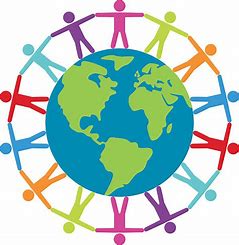 	Some people say that world peace is an achievable goal. However, I think that the world will experience more conflicts, wars and terrorist’s attacks and we will not see world peace for the following three reasons.	The first reason is rapid population growth. The world’s population is growing and will reach around 10 billion by 2050. Our planet cannot sustain such a great number of people. In the future, many people, especially in developing countries, will be suffering from starvation.  This situation will lead to conflicts.	The second reason is climate change. Because of global warming, the worlds’ temperature will continue to increase. Then, we will experience extreme weather such as drought and floods.  Farms will become barren wastes. As a result, the global food supply is likely to diminish. These food shortages aggravate the situation of suffering from population growth. This poverty will cause wars in the future.	The third reason is globalization. The world becomes connected due to globalization. People can easily move to other countries. This will lead to the situation where many people of different races and cultures live together. In this circumstance, there will be a lot of discrimination against minorities. International terrorism related to discrimination might increase.	For the three reasons mentioned above, I think we can say with confidence that the world cannot achieve peace. International cooperation and supporting developing countries are more needed.